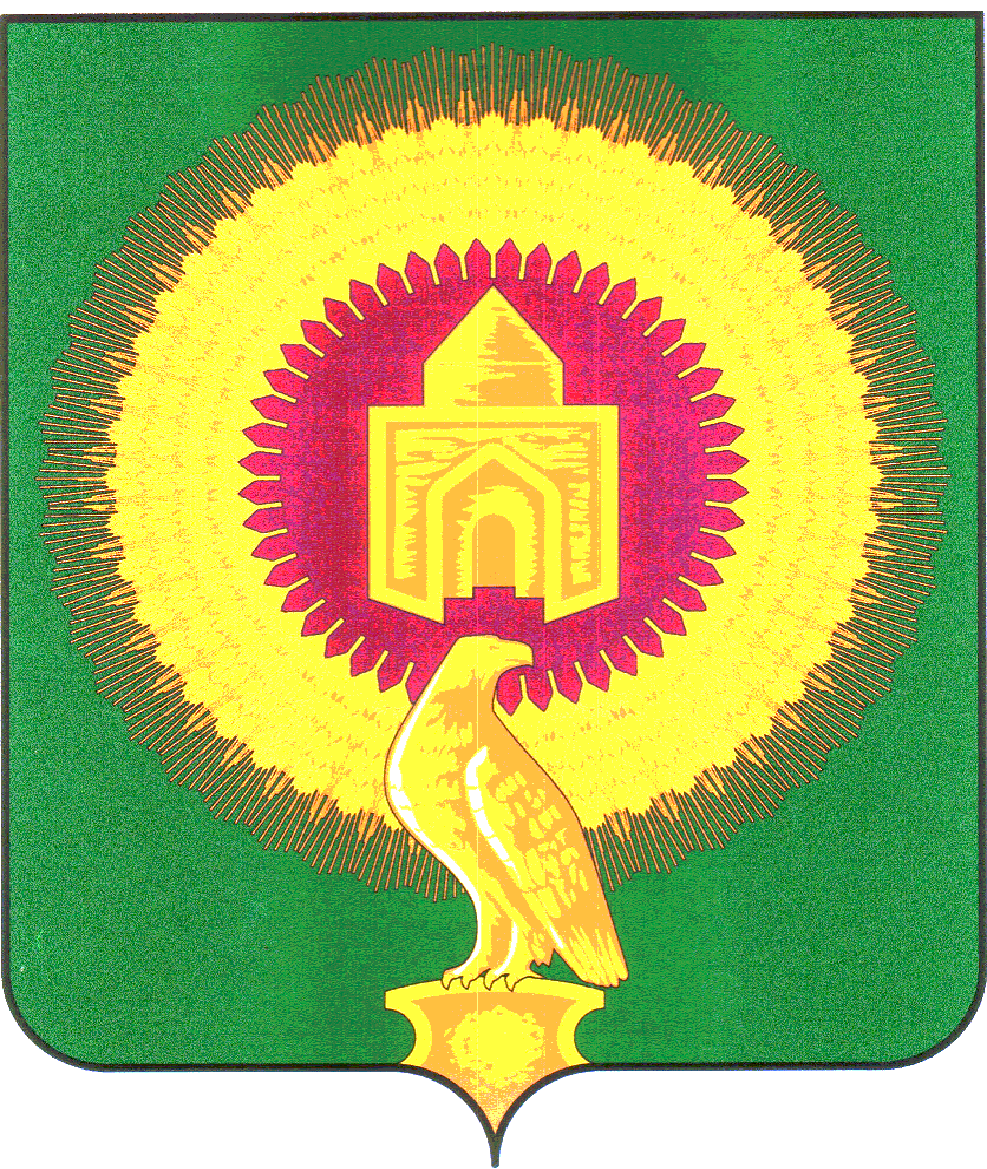 СОВЕТ ДЕПУТАТОВВАРНЕНСКОГО СЕЛЬСКОГО ПОСЕЛЕНИЯВАРНЕНСКОГО МУНИЦИПАЛЬНОГО РАЙОНАЧЕЛЯБИНСКОЙ ОБЛАСТИРЕШЕНИЕот  15 мая 2019 года      № 6Об  исполнении бюджетаВарненского сельского поселенияза 1 квартал 2019 года Заслушав доклад начальника финансового отдела Л.И.Черных   «Об  исполнении  бюджета Варненского сельского поселения за 1 квартал 2019 года», Совет депутатов Варненского сельского поселения РЕШАЕТ:1. Утвердить отчет об исполнении бюджета Варненского сельского поселения за 1 квартал 2019 года по доходам в сумме 9043,62 тыс. рублей, по расходам в сумме 11159,18 тыс. рублей с превышением расходов над доходами (дефицит бюджета Варненского сельского поселения) в сумме 2115,56 тыс. рублей со следующими показателями: - по доходам бюджета Варненского сельского поселения за 1 квартал 2019 года согласно приложению 1; - по расходам бюджета Варненского сельского поселения по ведомственной структуре расходов бюджета за 1 квартал 2019 года согласно приложению 2; - по расходам бюджета Варненского сельского поселения по разделам, подразделам, целевым статьям и видам расходов классификации расходов бюджетов за 1 квартал 2019 года согласно приложению 3;- по источникам внутреннего финансирования дефицита бюджета Варненского сельского поселения за 1 квартал 2019 года согласно приложению 4. 	2. Настоящее решение вступает в силу со дня его подписания и обнародования.Глава  поселения	А.Н.РябоконьПредседатель Совета депутатов	Л.Ю.СтуденикинаПриложение № 1к решению Совета депутатов Варненского сельского поселения «Об исполнении бюджета Варненского сельского поселения за 1 квартал  2019 года»от 15 мая  2019 года  № 6Доходы бюджета  Варненского сельского поселения за 1 квартал 2019 годатыс.рублейПриложение № 2к решению Совета депутатов Варненского сельского поселения «Об исполнении бюджета Варненского сельского поселения за 1 квартал  2019 года»от 15 мая  2019 года  № 6Расходы бюджета  Варненского  сельского поселения за 1 квартал 2019 года по ведомственной структуре расходов бюджета	                                                                                                                                             тыс.рублейПриложение № 3к решению Совета депутатов Варненского сельского поселения «Об исполнении бюджета Варненского сельского поселения за 1 квартал  2019 года»от 15 мая  2019 года  № 6Расходы бюджета сельского поселения за 1 квартал  2019 года по разделам, подразделам, целевым статьям и видам расходов классификации расходов бюджета Варненского сельского поселениятыс.рублейПриложение № 4к решению Совета депутатов Варненского сельского поселения «Об исполнении бюджета Варненского сельского поселения за 1 квартал  2019 года»от 15 мая  2019 года  № 6Источники внутреннего финансирования дефицита бюджета Варненского сельского поселения за 1 квартал 2019 годатыс. рублейГл. администраторКВДНаименование КВДЗачисленоИтого9 043,621823 717,571821.01.02010.01.1000.110Налог на доходы физических лиц с доходов, источником которых является налоговый агент, за исключением доходов, в отношении которых исчисление и уплата налога осуществляются в соответствии со статьями 227, 227.1 и 228 Налогового кодекса Российской Федерации (сумма платежа (перерасчеты, недоимка и задолженность по соответствующему платежу, в том числе по отмененному)577,441821.01.02010.01.2100.110Налог на доходы физических лиц с доходов, источником которых является налоговый агент, за исключением доходов, в отношении которых исчисление и уплата налога осуществляются в соответствии со статьями 227, 227.1 и 228 Налогового кодекса Российской Федерации (пени по соответствующему платежу)1,271821.01.02010.01.3000.110Налог на доходы физических лиц с доходов, источником которых является налоговый агент, за исключением доходов, в отношении которых исчисление и уплата налога осуществляются в соответствии со статьями 227, 227.1 и 228 Налогового кодекса Российской Федерации (суммы денежных взысканий (штрафов) по соответствующему платежу согласно законодательству Российской Федерации)0,211821.01.02020.01.1000.110Налог на доходы физических лиц с доходов, полученных от осуществления деятельности физическими лицами, зарегистрированными в качестве индивидуальных предпринимателей, нотариусов, занимающихся частной практикой, адвокатов, учредивших адвокатские кабинеты, и других лиц, занимающихся частной практикой в соответствии со статьей 227 Налогового кодекса Российской Федерации (сумма платежа (перерасчеты, недоимка и задолженность по соответствующему платежу, в том числе по отмененному)1,311821.01.02020.01.2100.110Налог на доходы физических лиц с доходов, полученных от осуществления деятельности физическими лицами, зарегистрированными в качестве индивидуальных предпринимателей, нотариусов, занимающихся частной практикой, адвокатов, учредивших адвокатские кабинеты, и других лиц, занимающихся частной практикой в соответствии со статьей 227 Налогового кодекса Российской Федерации (пени по соответствующему платежу)0,071821.01.02020.01.3000.110Налог на доходы физических лиц с доходов, полученных от осуществления деятельности физическими лицами, зарегистрированными в качестве индивидуальных предпринимателей, нотариусов, занимающихся частной практикой, адвокатов, учредивших адвокатские кабинеты, и других лиц, занимающихся частной практикой в соответствии со статьей 227 Налогового кодекса Российской Федерации (суммы денежных взысканий (штрафов) по соответствующему платежу согласно законодательству Российской Федерации)0,041821.01.02030.01.1000.110Налог на доходы физических лиц с доходов, полученных физическими лицами в соответствии со статьей 228 Налогового кодекса Российской Федерации (сумма платежа (перерасчеты, недоимка и задолженность по соответствующему платежу, в том числе по отмененному)1,361821.01.02030.01.2100.110Налог на доходы физических лиц с доходов, полученных физическими лицами в соответствии со статьей 228 Налогового кодекса Российской Федерации (пени по соответствующему платежу)0,061821.01.02030.01.3000.110Налог на доходы физических лиц с доходов, полученных физическими лицами в соответствии со статьей 228 Налогового кодекса Российской Федерации (суммы денежных взысканий (штрафов) по соответствующему платежу согласно законодательству Российской Федерации)0,211821.05.03010.01.1000.110Единый сельскохозяйственный налог (сумма платежа (перерасчеты, недоимка и задолженность по соответствующему платежу, в том числе по отмененному)1 587,061821.05.03010.01.2100.110Единый сельскохозяйственный налог (пени по соответствующему платежу)0,881821.05.03010.01.3000.110Единый сельскохозяйственный налог (суммы денежных взысканий (штрафов) по соответствующему платежу согласно законодательству Российской Федерации)10,501821.05.03010.01.4000.110Единый сельскохозяйственный налог (прочие поступления)0,001821.06.01030.10.1000.110Налог на имущество физических лиц, взимаемый по ставкам, применяемым к объектам налогообложения, расположенным в границах сельских поселений (сумма платежа (перерасчеты, недоимка и задолженность по соответствующему платежу, в том числе по отмененному)188,901821.06.01030.10.2100.110Налог на имущество физических лиц, взимаемый по ставкам, применяемым к объектам налогообложения, расположенным в границах сельских поселений (пени по соответствующему платежу)12,361821.06.06033.10.1000.110Земельный налог с организаций, обладающих земельным участком, расположенным в границах сельских поселений (сумма платежа (перерасчеты, недоимка и задолженность по соответствующему платежу, в том числе по отмененному)998,081821.06.06033.10.2100.110Земельный налог с организаций, обладающих земельным участком, расположенным в границах сельских поселений (пени по соответствующему платежу)15,441821.06.06033.10.3000.110Земельный налог с организаций, обладающих земельным участком, расположенным в границах сельских поселений (суммы денежных взысканий (штрафов) по соответствующему платежу согласно законодательству Российской Федерации)-0,501821.06.06043.10.1000.110Земельный налог с физических лиц, обладающих земельным участком, расположенным в границах сельских поселений (сумма платежа (перерасчеты, недоимка и задолженность по соответствующему платежу, в том числе по отмененному)303,951821.06.06043.10.2100.110Земельный налог с физических лиц, обладающих земельным участком, расположенным в границах сельских поселений (пени по соответствующему платежу)18,951821.09.04053.10.2100.110Земельный налог (по обязательствам, возникшим до 1 января 2006 года), мобилизуемый на территориях сельских поселений (пени по соответствующему платежу)0,008205 326,048201.11.05035.10.0000.120Доходы от сдачи в аренду имущества, находящегося в оперативном управлении органов управления сельских поселений и созданных ими учреждений (за исключением имущества муниципальных бюджетных и автономных учреждений)7,218201.13.02065.10.0000.130Доходы, поступающие в порядке возмещения расходов, понесенных в связи с эксплуатацией имущества сельских поселений316,358201.13.02995.10.0000.130Прочие доходы от компенсации затрат бюджетов сельских поселений7,988201.17.01050.10.0000.180Невыясненные поступления, зачисляемые в бюджеты сельских поселений-7,988202.02.15001.10.0000.150Дотации бюджетам сельских поселений на выравнивание бюджетной обеспеченности1 251,008202.02.15002.10.0000.150Дотации бюджетам сельских поселений на поддержку мер по обеспечению сбалансированности бюджетов446,948202.02.35118.10.0000.150Субвенции бюджетам сельских поселений на осуществление первичного воинского учета на территориях, где отсутствуют военные комиссариаты117,328202.02.40014.10.0000.150Межбюджетные трансферты, передаваемые бюджетам сельских поселений из бюджетов муниципальных районов на осуществление части полномочий по решению вопросов местного значения в соответствии с заключенными соглашениями3 187,22Наименование кодаКВСРКФСРКЦСРКВРСуммаИтого11 159,18Администрация Варненского сельского поселения Варненского муниципального района Челябинской области82011 159,18ОБЩЕГОСУДАРСТВЕННЫЕ ВОПРОСЫ82001002 110,79Расходы на выплаты персоналу в целях обеспечения выполнения функций государственными (муниципальными) органами, казенными учреждениями, органами управления государственными внебюджетными фондами82001029900420301100217,75Расходы на выплаты персоналу в целях обеспечения выполнения функций государственными (муниципальными) органами, казенными учреждениями, органами управления государственными внебюджетными фондами82001049900420401100600,08Закупка товаров, работ и услуг для обеспечения государственных (муниципальных) нужд82001049900420401200646,77Межбюджетные трансферты820010499004204015004,07Иные бюджетные ассигнования8200104990892040180013,53Расходы на выплаты персоналу в целях обеспечения выполнения функций государственными (муниципальными) органами, казенными учреждениями, органами управления государственными внебюджетными фондами82001069900420401100368,02Закупка товаров, работ и услуг для обеспечения государственных (муниципальных) нужд82001137007750000200143,00Закупка товаров, работ и услуг для обеспечения государственных (муниципальных) нужд820011399004706002002,57Социальное обеспечение и иные выплаты населению82001139900920300300115,00НАЦИОНАЛЬНАЯ ОБОРОНА8200200101,47Расходы на выплаты персоналу в целях обеспечения выполнения функций государственными (муниципальными) органами, казенными учреждениями, органами управления государственными внебюджетными фондами82002031940051180100100,78Закупка товаров, работ и услуг для обеспечения государственных (муниципальных) нужд820020319400511802000,70НАЦИОНАЛЬНАЯ ЭКОНОМИКА82004002 253,78Закупка товаров, работ и услуг для обеспечения государственных (муниципальных) нужд820040971700000002002 166,35Закупка товаров, работ и услуг для обеспечения государственных (муниципальных) нужд8200409722000000020087,44ЖИЛИЩНО-КОММУНАЛЬНОЕ ХОЗЯЙСТВО82005004 999,12Закупка товаров, работ и услуг для обеспечения государственных (муниципальных) нужд8200501708060000020023,64Закупка товаров, работ и услуг для обеспечения государственных (муниципальных) нужд82005037090032000200758,56Закупка товаров, работ и услуг для обеспечения государственных (муниципальных) нужд820050399060001002001 617,56Закупка товаров, работ и услуг для обеспечения государственных (муниципальных) нужд82005039906000500200741,32Закупка товаров, работ и услуг для обеспечения государственных (муниципальных) нужд820050570800000002001 053,13Закупка товаров, работ и услуг для обеспечения государственных (муниципальных) нужд82005057080100000200553,65Закупка товаров, работ и услуг для обеспечения государственных (муниципальных) нужд82005057080200000200251,27ФИЗИЧЕСКАЯ КУЛЬТУРА И СПОРТ82011001 694,01Закупка товаров, работ и услуг для обеспечения государственных (муниципальных) нужд82011017070000000200308,30Закупка товаров, работ и услуг для обеспечения государственных (муниципальных) нужд82011017090032000200120,00Расходы на выплаты персоналу в целях обеспечения выполнения функций государственными (муниципальными) органами, казенными учреждениями, органами управления государственными внебюджетными фондами82011019900948700100568,36Закупка товаров, работ и услуг для обеспечения государственных (муниципальных) нужд82011019900948700200171,99Капитальные вложения в объекты государственной (муниципальной) собственности82011019900948700400159,11Иные бюджетные ассигнования82011019900948789800180,36Расходы на выплаты персоналу в целях обеспечения выполнения функций государственными (муниципальными) органами, казенными учреждениями, органами управления государственными внебюджетными фондами8201102707000001010055,89Закупка товаров, работ и услуг для обеспечения государственных (муниципальных) нужд820110270700S0047200130,00Наименование кодаКФСРКЦСРКВРСуммаИтого11 159,18ОБЩЕГОСУДАРСТВЕННЫЕ ВОПРОСЫ01002 110,79Расходы на выплаты персоналу в целях обеспечения выполнения функций государственными (муниципальными) органами, казенными учреждениями, органами управления государственными внебюджетными фондами01029900420301100217,75Расходы на выплаты персоналу в целях обеспечения выполнения функций государственными (муниципальными) органами, казенными учреждениями, органами управления государственными внебюджетными фондами01049900420401100600,08Закупка товаров, работ и услуг для обеспечения государственных (муниципальных) нужд01049900420401200646,77Межбюджетные трансферты010499004204015004,07Иные бюджетные ассигнования0104990892040180013,53Расходы на выплаты персоналу в целях обеспечения выполнения функций государственными (муниципальными) органами, казенными учреждениями, органами управления государственными внебюджетными фондами01069900420401100368,02Закупка товаров, работ и услуг для обеспечения государственных (муниципальных) нужд01137007750000200143,00Закупка товаров, работ и услуг для обеспечения государственных (муниципальных) нужд011399004706002002,57Социальное обеспечение и иные выплаты населению01139900920300300115,00НАЦИОНАЛЬНАЯ ОБОРОНА0200101,47Расходы на выплаты персоналу в целях обеспечения выполнения функций государственными (муниципальными) органами, казенными учреждениями, органами управления государственными внебюджетными фондами02031940051180100100,78Закупка товаров, работ и услуг для обеспечения государственных (муниципальных) нужд020319400511802000,70НАЦИОНАЛЬНАЯ ЭКОНОМИКА04002 253,78Закупка товаров, работ и услуг для обеспечения государственных (муниципальных) нужд040971700000002002 166,35Закупка товаров, работ и услуг для обеспечения государственных (муниципальных) нужд0409722000000020087,44ЖИЛИЩНО-КОММУНАЛЬНОЕ ХОЗЯЙСТВО05004 999,12Закупка товаров, работ и услуг для обеспечения государственных (муниципальных) нужд0501708060000020023,64Закупка товаров, работ и услуг для обеспечения государственных (муниципальных) нужд05037090032000200758,56Закупка товаров, работ и услуг для обеспечения государственных (муниципальных) нужд050399060001002001 617,56Закупка товаров, работ и услуг для обеспечения государственных (муниципальных) нужд05039906000500200741,32Закупка товаров, работ и услуг для обеспечения государственных (муниципальных) нужд050570800000002001 053,13Закупка товаров, работ и услуг для обеспечения государственных (муниципальных) нужд05057080100000200553,65Закупка товаров, работ и услуг для обеспечения государственных (муниципальных) нужд05057080200000200251,27ФИЗИЧЕСКАЯ КУЛЬТУРА И СПОРТ11001 694,01Закупка товаров, работ и услуг для обеспечения государственных (муниципальных) нужд11017070000000200308,30Закупка товаров, работ и услуг для обеспечения государственных (муниципальных) нужд11017090032000200120,00Расходы на выплаты персоналу в целях обеспечения выполнения функций государственными (муниципальными) органами, казенными учреждениями, органами управления государственными внебюджетными фондами11019900948700100568,36Закупка товаров, работ и услуг для обеспечения государственных (муниципальных) нужд11019900948700200171,99Капитальные вложения в объекты государственной (муниципальной) собственности11019900948700400159,11Иные бюджетные ассигнования11019900948789800180,36Расходы на выплаты персоналу в целях обеспечения выполнения функций государственными (муниципальными) органами, казенными учреждениями, органами управления государственными внебюджетными фондами1102707000001010055,89Закупка товаров, работ и услуг для обеспечения государственных (муниципальных) нужд110270700S0047200130,00Код бюджетной классификации Российской ФедерацииНаименование источника средствСумма000 01 00 00 00 00 0000 000Источники внутреннего финансирования дефицитов бюджетов2115,56000 01 05 00 00 00 0000 000Изменение остатков средств на счетах по учёту средств бюджета2115,56